OBAVIJEST ZA POTROŠAČEDodatna obavijestOpoziv proizvoda DENNREE SUŠENE GOJI BOBICEDržavni inspektorat Republike Hrvatske obavještava potrošače o opozivu proizvoda: DENNREE SUŠENE GOJI BOBICE 100g, najbolje upotrijebiti do 08.03.2024 – 21.07.2024DENNREE SUŠENE GOJI BOBICE 250g, najbolje upotrijebiti do 28.03.2024 – 18.07.2024zbog moguće prisutnosti bakterije iz roda Salmonella spp.Proizvod nije u skladu s Uredbom 178/2002 o utvrđivanju općih načela i uvjeta zakona o hrani, osnivanju Europske agencije za sigurnost hrane te utvrđivanju postupaka u područjima sigurnosti hrane.Detalji o opozivu dostupni su na web stranici subjekta u poslovanju s hranom https://prirodaidrustvo.hr/novosti/zdravlje/obavijest-za-potrosace3     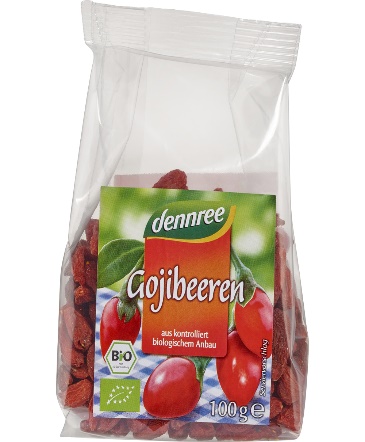 Podaci o proizvodu:Proizvođač: Bio Nahrungsmittel Produktions- und Handles GmbH, AustrijaVeleprodaja: dennree GmbH Töpen, NjemačkaMaloprodaja: Priroda i Društvo d.o.o., ZagrebObavijest se odnosi isključivo na proizvod sa gore navedenim podacima